                       Как же вы без нас…Под таким названием прошёл ежегодный Вечер встречи, на который собрались педагоги и выпускники разных лет. Самый старший выпускник, присутствующий на встрече, окончил нашу школу в 1973 году.Учащиеся школы, выпускники, педагоги подготовили  музыкальные подарки для всех присутствующих. А чтобы лучше вспомнить школьные годы, гостям вечера было предложено сыграть в интеллектуальную игру «Поле чудес».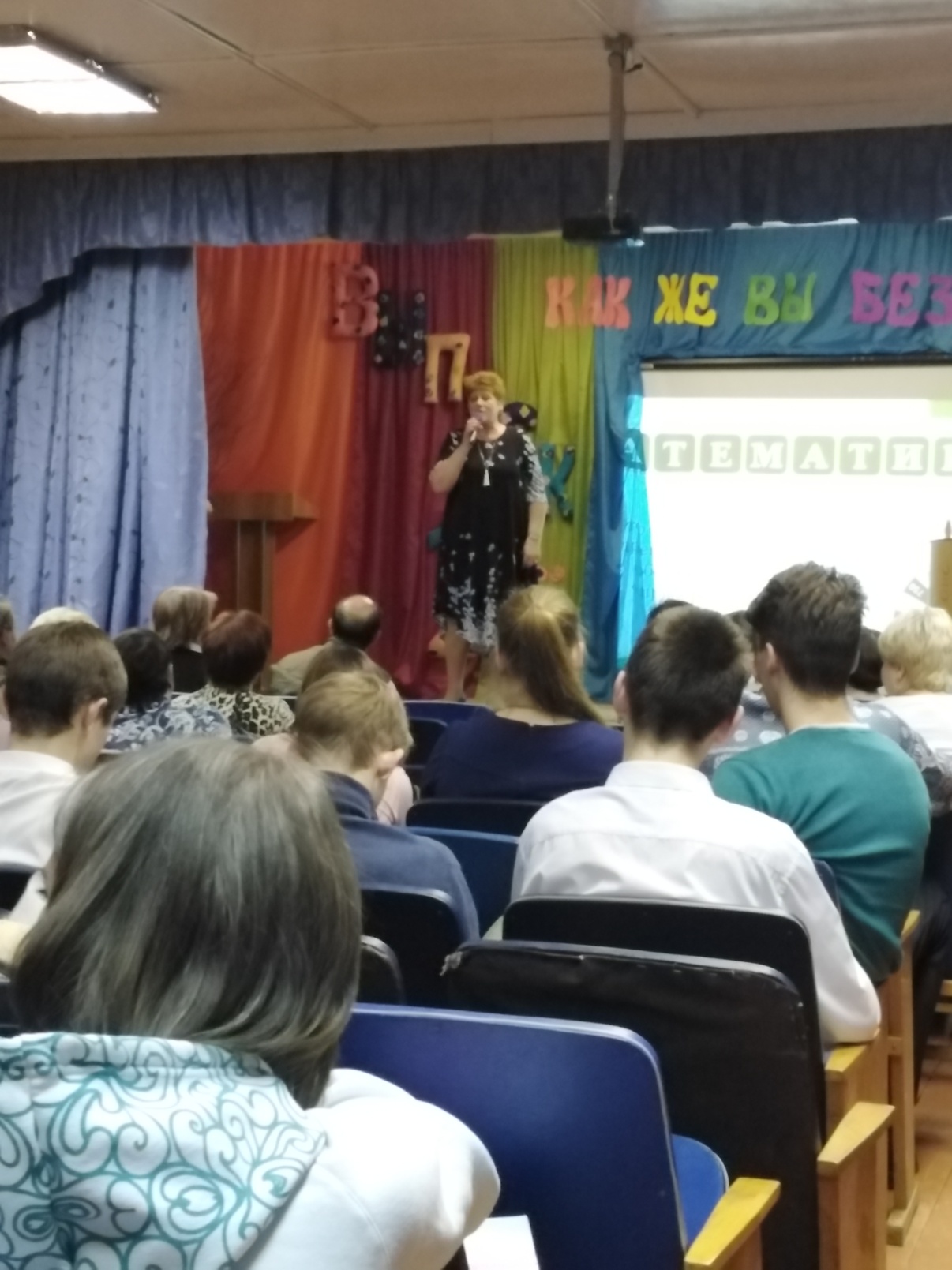 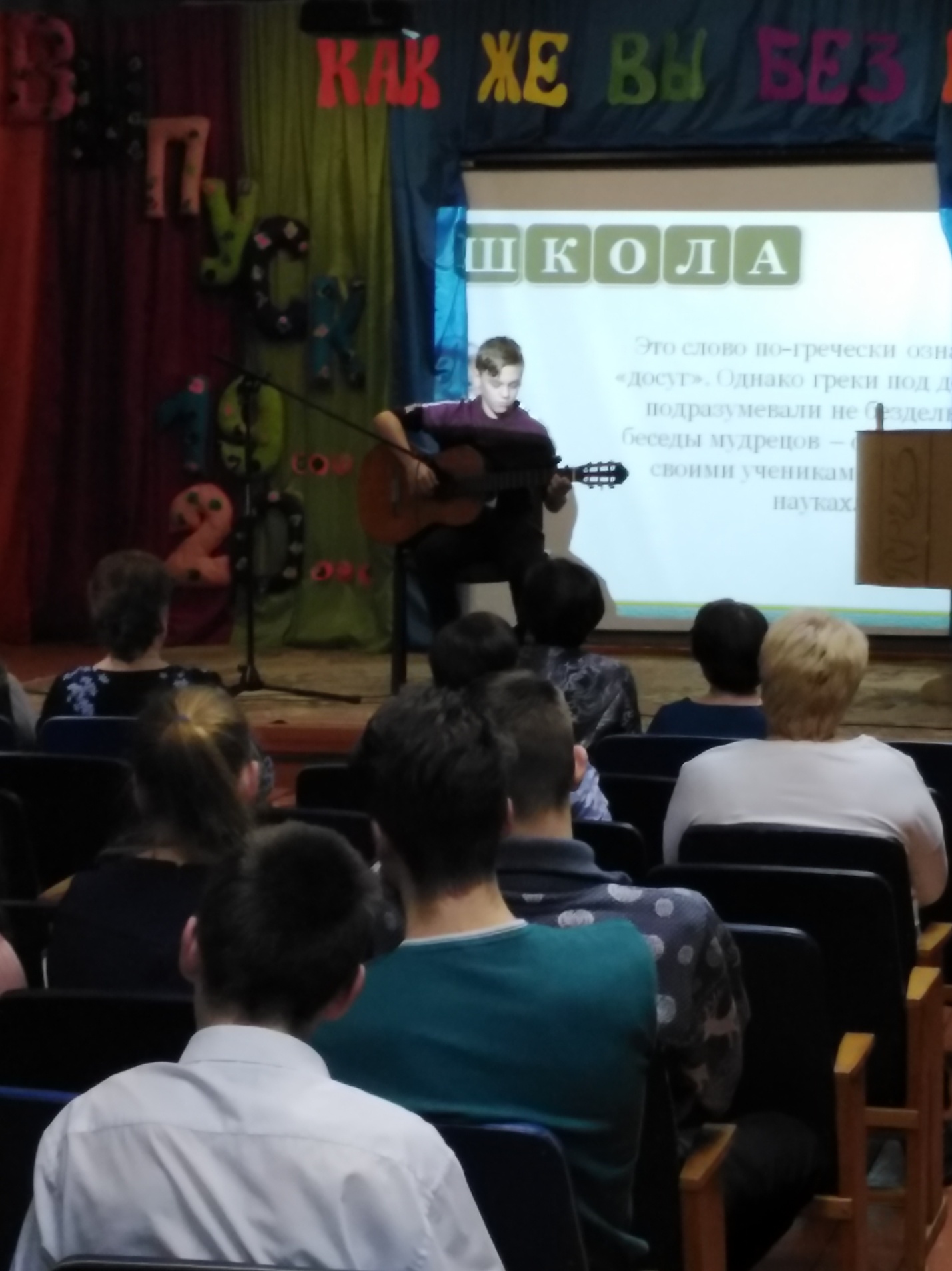 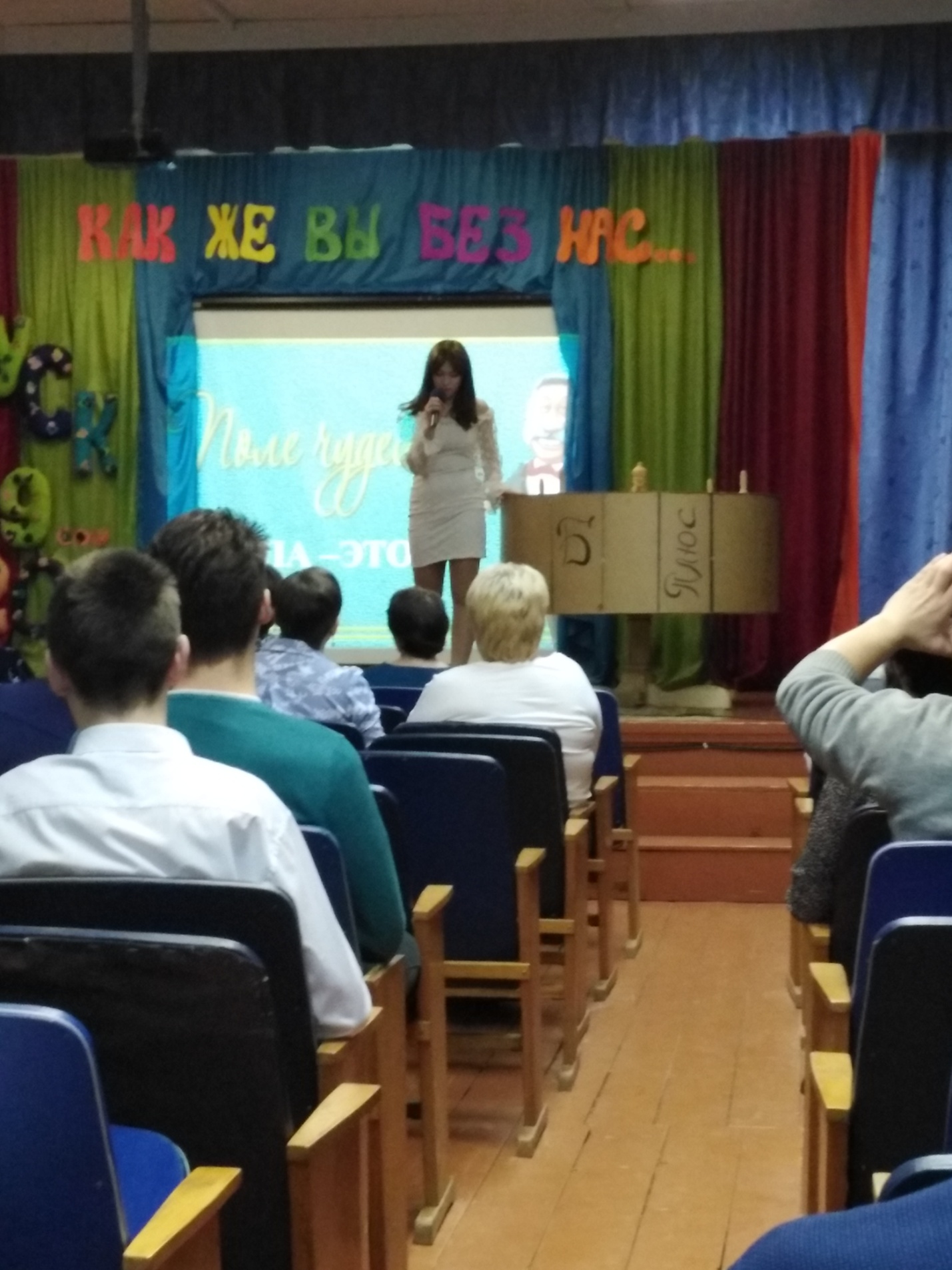 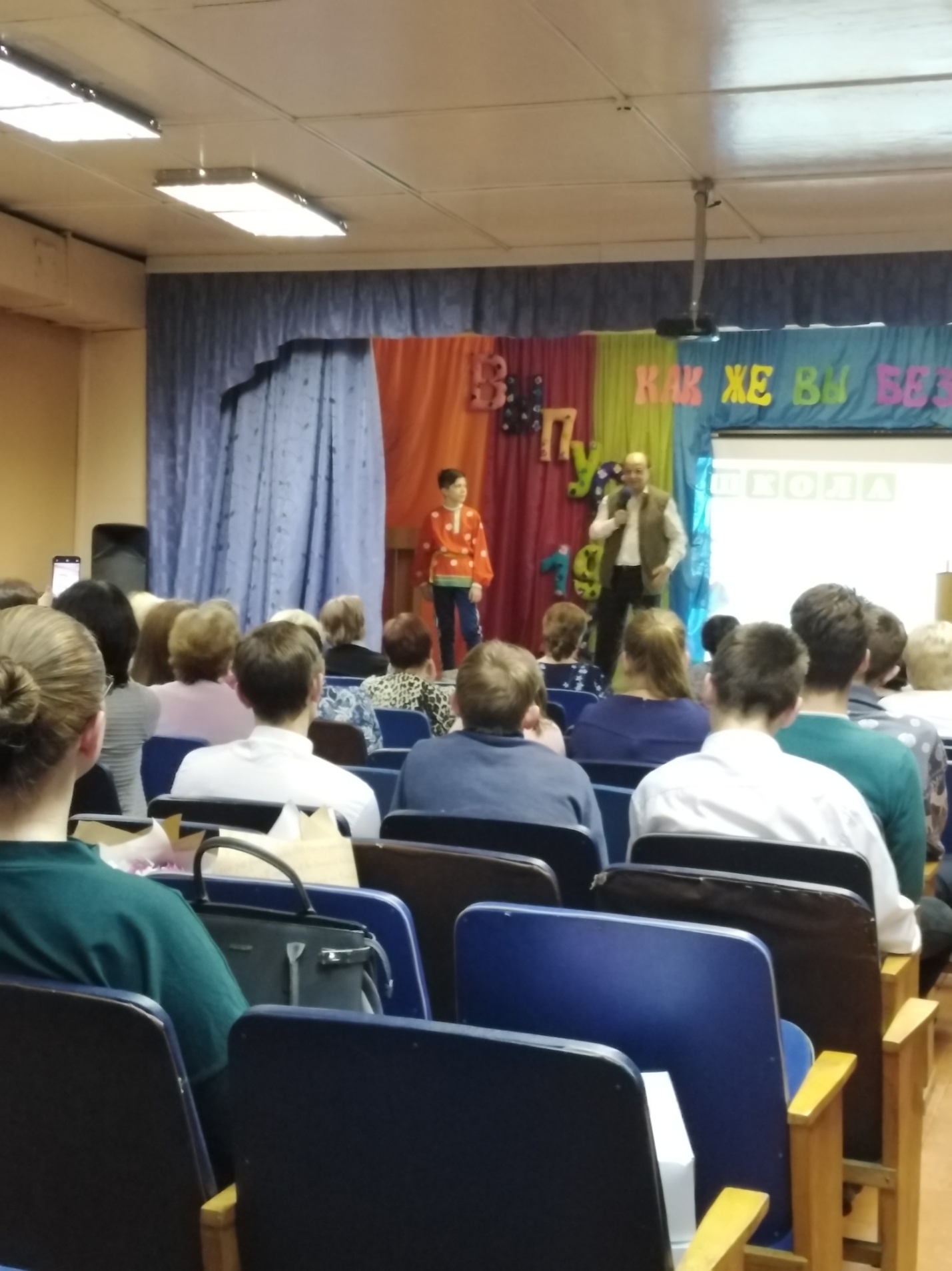 